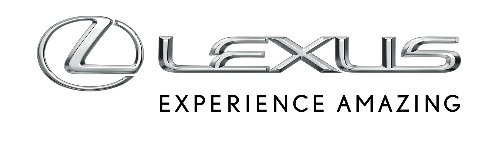 30 KWIETNIA 2018NAGRODA PUBLICZNOŚCI W KONKURSIE LEXUS DESIGN AWARD 2018 DLA PROJEKTU „HONEST EGG” ZESPOŁU AESTHETID W tym roku, aby lepiej wyeksponować imponujący talent i pomysłowość finalistów konkursu „Lexus Design Award 2018”, Lexus wprowadził Nagrodę Publiczności.Po raz pierwszy w historii konkursu, odwiedzający wystawę Lexusa lub stronę internetową konkursu mogli głosować na swoje ulubione projekty. W efekcie głosowania, które trwało od 16 do 21 kwietnia, Nagrodę Publiczności zdobył projekt „Honest Egg”. 
Projekt „Honest Egg”„Honest Egg” to prosty, intuicyjny wskaźnik, pozwalający w łatwy sposób sprawdzić, czy jajko nie przekroczyło zalecanego terminu przydatności do spożycia. Rozwiązanie zaproponowane przez twórców projektu umożliwia weryfikację terminu przydatności do spożycia bez potrzeby odczytywania niejednoznacznych dat, za pomocą znaku graficznego lub napisu naniesionego na skorupkę jajka. Jest on nadrukowany specjalnym tuszem, który zmienia kolor po ustalonym czasie, reagując także na uszkodzenie skorupki, gwałtowną zmianę stężenia dwutlenku węgla lub wzrost temperatury. Przypominając o spożyciu jajka przed upłynięciem terminu przydatności, „Honest Egg” przyczynia się także do ograniczenia problemu marnowania żywności. Designerzy Paul Yong Rit Fui i Jaihar Jailani Bin Ismail tak skomentowali zdobycie nagrody: – „Jesteśmy zaszczyceni tym, że jako pierwsi w historii konkursu Lexus Design Award zostaliśmy uhonorowani Nagrodą Publiczności, za co pragniemy podziękować osobom, które głosowały na nasz projekt. Dziękujemy również naszej mentorce Jessice Walsh za ogromną pomoc i cenne rady. I wreszcie – dziękujemy Lexusowi za wspaniałe przeżycia, jakie dał nam udział w konkursie”.aesthetidMalezyjscy projektanci przemysłowi Paul Yong Rit Fui i Jaihar Jailani Bin Ismail są współzałożycielami aesthetid – firmy designersko-konsultingowej działającej w Johor Bahru, która specjalizuje się w projektowaniu produktów, grafice i językach designu. Za najważniejsze w swej pracy uważają naturalną symbiozę techniki, biznesu i designu oraz odczytywanie potrzeb użytkowników, ich zachowań i marzeń.Konkurs Lexus Design AwardLexus Design Award to organizowany od roku 2013 międzynarodowy konkurs designerski dla początkujących twórców z całego świata. Jego celem jest wspieranie projektantów, których praca przyczynia się do tworzenia lepszej przyszłości. Konkurs daje czwórce finalistów wyjątkową możliwość pracy pod kierunkiem uznawanych w świecie designerów i stworzenia prototypów swych projektów, a następnie prezentowania ich podczas jednego z najważniejszych wydarzeń w świecie designu.